Памятка туриста по Республике Сейшельские острова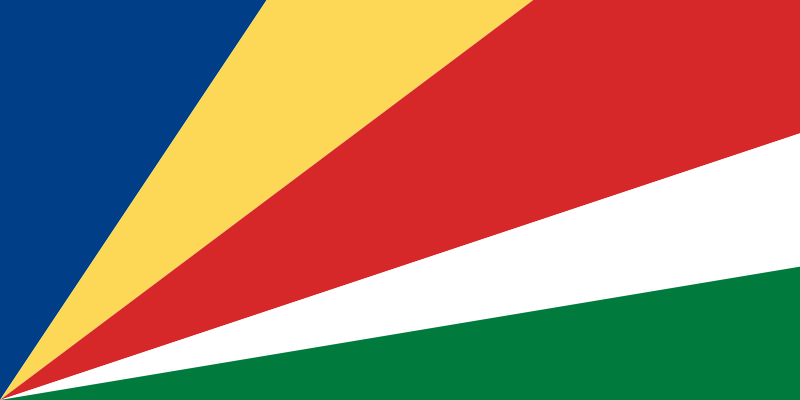 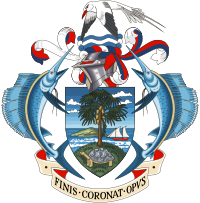 Информация по вылету.В аэропорту необходимо быть за 2 часа до вылета. Паспортный, таможенный контроль и регистрация на авиарейс проходится самостоятельно. Регистрация на рейс заканчивается за 1 час до вылета.Нормы бесплатного провоза багажа у разных авиакомпаний могут различаться. Необходимо уточнять правила провоза багажа у авиакомпании, рейсом которой осуществляется перелет.Таможня.На ввоз или вывоз иностранной и местной валюты ограничений нет.Запрещен ввоз:- оружия (в том числе пневматического и для подводной охоты);- легковоспламеняющихся веществ;- овощей и фруктов;- растений;- неконсервированного мяса и мясопродуктов;- медикаментов (за исключением жизненно необходимых);- наркотических веществ (тюремный срок – до 30 лет).Запрещен вывоз (без печати и сертификата):- кокосовых орехов Сосо de Mer;- раковин, кораллов;- изделий из панциря черепах.Разрешен беспошлинный ввоз:- сигарет (200 шт.) или табака (500 г);- парфюмерных изделий (200 мл);- крепких спиртных напитков (1 л);- вина (1 л);- домашних животных (при наличии соответствующих сертификатов и обязательном 6-месячном карантине).Аэропорт Сейшельской республики.Международный аэропорт Сейшел, или Aéroport de La Pointe la Rue, расположен на острове Маэ, неподалеку от столицы страны, города Виктория.В аэропорту базируется национальный перевозчик Сейшельских островов Air Seychelles, выполняющий прямые перелеты в Йоханнесбург и на Маврикий. Кроме того международный терминал аэропорта принимает рейсы из Парижа (Air France), Аддис-Абебы (Ethiopian Airlines), Найроби (Kenya Airways), Дубая (Emirates), Абу-Даби (Etihad Airways), Стамбула (Turkish Airlines) и Дохи (Qatar Airways), а также регулярные чартеры из Франкфурта (Condor) и Амстердама (Martinair).Все межостровные рейсы осуществляются из внутреннего терминала аэропорта, расположенного в нескольких минутах ходьбы от международного. В высокий сезон самолеты здесь взлетают каждые 10-15 минут, в остальное время года – каждые полчаса.Со столицей Сейшел аэропорт связан посредством шоссе Victoria - Providence Highway, а также маршрутами регулярных автобусов, отправляющихся от автовокзала Виктории.Столица.Столица – Виктория (Victoria), расположена на о. Маэ.Климат.Тропический, очень мягкий, без значительных колебаний температуры в течение года. Здесь никогда не бывает ни слишком холодно, ни слишком жарко. Среднегодовая температура воздуха +26 -+30 °C. Выделяются два сезона: условно жаркий (декабрь - май) и условно прохладный (июнь - ноябрь), когда дуют муссоны. Во время условно жаркого сезона выпадает большая часть годовых осадков, в основном на гористых островах Маэ и Силуэт. Самым дождливым месяцем считается январь.Теплым сезоном на Сейшельских островах считается период с ноября по март, когда ветры дуют с северо-запада, а холодным сезоном - период с мая по сентябрь, когда ветры дуют с юго-востока. Апрель и октябрь являются «переходными» месяцами между двумя сезонами муссонов, когда направление ветра меняется на противоположное.Зимой, в сезон муссонов погода, как правило, более теплая и дождливая, тогда как летом – более сухая и прохладная.Пляжи.Все пляжи муниципальные, песчаные, в виде небольших бухточек. У каждого отеля есть свой участок пляжа, но не факт, что на нём будут загорать только туристы из этого отеля. Зонтики и лежаки - бесплатно.Язык.Официальные языки – креольский, английский и французский.Религия.Основная религия на островах - христианство (90 % населения - католики), буддизм, ислам.Валюта.Национальная валюта - сейшельская рупия (SCR), состоящая из 100 центов. В обращении находятся банкноты в 100, 50, 25, 10 рупий, а также монеты в 5 и 1 рупию, в 25 и 10 центов. Ориентировочный курс сейшельской рупии:- 12,2 SCR за 1 USD (доллар США);- 17,2 SCR за 1 EUR (евро);- 7,41 SCR за 1 BYN (белорусский рубль).Валюту можно обменять по официальному курсу в любом из банков или аэропорту. Поменять рупии обратно на доллары можно в любом обменном пункте, но лишь при предъявлении справки о таком же обмене долларов на рупии по официальному курсу. В крупных банках, отелях и магазинах к оплате принимаются основные кредитные карты. Курс обмена регулярно печатается в местных газетах. Курс обмена дорожных чеков более предпочтителен, чем наличной валюты. Банки обычно открыты с 8:30 до 14:00 в будние дни, по субботам - до 11:00, лучше уточнять время работы банков в каждом конкретном случае. Обмен валюты строго запрещен. Важно помнить, что все счета в отелях, а также экскурсии и аренда автомобилей оплачиваются только в международной валюте (долларах США и евро). Местные деньги пригодятся для покупки сувениров и оплаты счетов в местных ресторанчиках.Связь.Для звонков можно использовать телефоны-автоматы, работающие по магнитным карточкам (продаются в киосках и почтовых отделениях). Сохранились телефоны старого образца, работающие по монетам (1 SCR - 3 минуты разговора). Для звонка на Сейшелы следует набрать: (8-10)-248-номер абонента. Телефоны абонентов других островов отличаются по первым двум цифрам шестизначного номера (23 – Пралин и Ла Диг; 37 - Маэ, Фелисите и Силуэт; 32 - Фрегат; 22 - Бёрд). За границу можно позвонить с «карточного» телефона или из гостиницы. Звонок достаточно дорог (от 17 до 24 SCR за минуту; с 21:00 до 7:00 - около 13 SR).Электричество.Напряжение в сети - 220 вольт. Частота тока - 50 Гц. Розетки трехконтактные, квадратной формы. Переходник-адаптер можно получить в отеле.Транспорт.Рекомендуется пользоваться такси, стоянки которые есть около каждого отеля. Стоимость проезда за первый километр - 15 SCR, далее - по 5 SCR за 1 км. Такси есть только на самых крупных островах - Маэ, Пралин, Ла Диг. Также на о. Ла Диг очень распространено передвижение на велосипедах и повозках, запряженных волами. На островах Маэ и Пралин можно арендовать автомобиль, однако важно помнить, что движение левостороннее. Минимальный возраст для аренды автомобиля - 23 года. Максимальная скорость в городе - 45 км/ч, за пределами населенных пунктов - 65 км/ч, и только на магистрали, ведущей к аэропорту - 80 км/ч. Дороги не самого высокого качества. Местное население водит автомобили достаточно неаккуратно. Стоимость 1 л автомобильного топлива чуть более 1 доллара, на островах Пралин - 2 автозаправки, на Маэ – 6. Автозаправки в Виктории работают с 5:00 до 23:00.Магазины.Большинство закрываются в 17:00 или в 17:30 в субботу, но некоторые небольшие лавки работают до позднего вечера. При покупке сувениров торг, как правило, не уместен. В качестве сувениров приобретают соломенные шляпы и другие изделия из соломы, местные произведения искусства (популярны работы живописца Майкла Адамса), специи (креольское карри и чили), чай с островов, диски с местной музыкой, изделия из черного жемчуга. Морской орех без специального сертификата вывозить нельзя, но Вы можете купить бутылку ликера из этого ореха. Плоды уникальной кокосовой пальмы Сосо de Mer - основной предмет гордости жителей Сейшел, и главный продукт экспорта. Эти плоды весом более 10 кг, стоят около 500 долларов США. В стоимость входит специальное разрешение на вывоз - на черном рынке кокос стоит дешевле, но Вы не сможете вывезти его из страны. Кроме кокосов Вы можете купить кокосовое мыло и пальмовое масло, украшения из кокосового ореха и раковин, а также большой выбор перламутровых пуговиц, парео, шляп, футболок. Все сувениры здесь достаточно дорогие по сравнению с другими странами.Кухня.Сейшельская кухня по своей природе креольская. Главный пищевой продукт на Сейшелах - рис. Самое популярное кушанье - pwason ek diri - рыба с рисом, а наиболее распространенные блюда - суп из тектека, осьминог, банановый кат-кат, рыба во всех видах, тушеный плод хлебного дерева, рагу из летучей мыши, пюре из жирамона, шатини из акулы, вареная маниока, кокосовая нуга, засахаренный билимби, тушеный банан Сен-Жак. Европейская кухня также распространена. Местные напитки: dite zitronel - настойка лимонной мяты, местное пиво «Сейбрью» или «Калу», перебродивший кокосовый сок, напоминающий молодое вино; «бака» - перебродивший сок сахарного тростника (достаточно крепкий).Чаевые.Чаевые включены в стоимость в ресторанах, кафе и барах, поэтому давать их – не принято. Однако обслуживающий персонал в отеле и ресторане всегда рад дополнительным рупиям.Развлечения, экскурсии и достопримечательности.Историческая экскурсионная программа на Сейшельских островах присутствует в минимальных количествах. Все основные достопримечательности - исключительно природные: белоснежные (а кое-где даже нежно-розовые) пляжи, чистейшая вода, неповторимая тропическая природа, камни из разноцветного мрамора и потрясающий подводный мир. Сервис в отелях, бунгало и лоджах всегда на высоком уровне. Местные жители - милые и дружелюбные. Закаты - фантастические, волны (там, где нет сильных течений) - неизменно ласковые. А также фантастический (и это не художественное преувеличение) подводный мир.Остров Кузин, природный заповедник с 1968 года, находится в двух километрах от острова Пралин. Он служит домом для нескольких вымирающих видов животных и местом гнездования морских птиц и черепах. Две из которых, старые Джордж и Джеорджина, живут здесь и часто следуют за туристами в надежде, что им почешут шею.До Птичьего острова можно добраться за полчаса на самолёте от острова Маэ. Остров известен как пристанище примерно 1,5 миллионов чёрных крачек, обитающих здесь с мая по сентябрь. Ещё здесь проживает гигантская черепаха Эсмеральда (поговаривают, что ей уже за 150 лет).Остров Кюрьез, названный по имени корабля, открывшего его в 1768 году, известен большой колонией гигантских черепах и густыми зарослями тропических растений. Здесь также находится национальный морской парк.Остров Арид расположен всего в 15 км от Пралина. В 1973 году он был куплен для Королевского общества охраны природы Кристофером Кэдбери, английским «шоколадным» магнатом. Остров служит основным «местом сбора» морских птиц во всём регионе и прибежищем крупнейших в мире колоний розовых крачек, малого глупыша и краснохвостых тропических птиц. Это единственное место на планете, где растёт лимонное дерево, цветы которого источают прекрасный аромат.Морской национальный парк Святой Анны состоит из шести мелких островов. Экскурсия по ним начинается с путешествия на катере с прозрачным дном, которое позволяет наблюдать пёструю жизнь коралловых рифов. Далее путь идёт к острову Мойен, который находится в частной собственности некоего мистера Гримшоу, долгое время проживающего на острове и до сих пор пытающегося найти здесь пиратские сокровища. Можно исследовать остров, посмотреть пиратские могилы и исторические руины (и попытаться забить мистеру Гримшоу баки, разыскав пресловутый клад).Любители бурной ночной жизни могут оказаться разочарованы: все местные развлечения представлены парой дискотек и казино. На острове Маэ всего три казино: в отеле Plantation Club, Berjaya Beau Vallon и не так давно открытое, но уже ставшее лучшим казино в Виктории. С клубами - та же проблема. Они далеко не многочисленны и зачастую представляют собой мало интересного. Приятные исключения: «Ловант Клуб» в центре Виктории, дискотека «Катиоло», внешне напоминающая «хижину дяди Тома» и сельскую дискотеку 80-90-х годов, очень маленький «Клуб 369» и «Баррель» (или просто «Бочка») - дешёвое и весёлое заведение, преимущественно с местной публикой. На острове Пралин есть казино в отеле Lemuria Resort.Зато на островах в течение всего года проходит множество фестивалей и спортивных событий, самые известные среди них - Большая Регата и Фестиваль креольской культуры.Лучшие места для серфинга - острова Маэ и Праслин. На северо-западе Маэ находится пляж Гранд-Анс, самый популярный среди «досочников»: волны там достигают двухметровой высоты. Другие пляжи Маэ, пригодные для серфинга, - Бо-Валон и Анс-Бугенвиль. В целом море у пляжей восточной части острова более спокойное, чем на его западе. Лучший сезон для серфинга на островах - с ноября по апрель, поскольку в летние месяцы там может быть опасно из-за слишком беспокойной воды.На Сейшелах можно поймать тунца, барракуду, тигровую акулу и акулу-мако. Но самый желанный трофей - голубая рыба-меч или голубой марлин, чей вес может превышать 400 кг. На рыбалку лучше идти ранним утром, чтобы добраться до глубоководных мест, где нужно сперва наловить мелкой рыбы: именно на нее приманивают настоящую добычу. Лучший период для рыбалки - с октября по апрель.Безопасность.Страна достаточно безопасная, здесь можно спокойно гулять даже ночью. Люди гостеприимны, полиция работает четко и оперативно. Случаи воровства редки, однако все же рекомендуется присматривать за вещами на пляже.Здесь не водятся хищники, отсутствуют ядовитые насекомые. Риск заразиться тропическими заболеваниями минимален. Специальной вакцинации не требуется.Вода из крана пригодна к употреблению, однако для питья рекомендуется бутилированная, либо минеральная.Необходимо иметь при себе солнцезащитный крем и репелленты от насекомых.Опасность для купающихся представляют морские ежи и некоторые ядовитые рыбы. Избежать неприятных встреч с ними можно, выбирая для купания безопасные места, в некоторых случаях рекомендуется надевать специальные тапочки для купания.Для безопасного передвижения в стороне от пляжей следует иметь крепкую обувь, так как обломки коралла и гранита зачастую имеют довольно острые края.Экстренные телефоны.Полиция, пожарная служба и скорая медицинская помощь – 999.Фотографирование.Запрещается фотографировать военные объекты и внутренние помещения некоторых храмов. Прежде чем сфотографировать местных жителей необходимо спросить у них разрешения.Праздники.- 1 января - Новый год;- 1 мая - Праздник Труда;- 5 июня - День Освобождения;- 18 июня - День Национального примирения;- 29 июня - День Независимости;- 1 ноября - День Всех Святых;- 8 декабря - День Непорочного зачатия;- 25 декабря – Рождество.В конце октября на Сейшелах проводится красочный Креольский фестиваль, он приурочен к неделе креольского языка и посвящен креольской культуре.Посольства и консульства.● Посольство Республики Беларусь в Республике Индия.Адрес: Ф6/8Б, Васант Вихар, Нью-Дели – 110057. Телефоны: (8109111) 40529338. Консульский отдел: (8109111) 40529336. Факс: (8109111) 40529337. E-mail: india@mfa.gov.by. Время работы Посольства: понедельник, вторник, среда, четверг, пятница с 9:00 до 18:00. Время работы консульского отдела: понедельник, среда, пятница с 9:00 до 12:00.● Посольство Республики Беларусь в Южно-Африканской Республике.Адрес: 327 Hill Street, Arcadia, Pretoria, Republic of South Africa. Телефоны: (+2712) 4307709, 4307664. Факс: (+2712) 3426280. E-mail: rsa@mfa.gov.by. Время работы: с 8:00 до 12:00 и с 13:00 до 17:00, понедельник-пятница.● Посольство Республики Беларусь в Объединенных Арабских Эмиратах.Адрес: United Arab Emirates, Abu Dhabi, Sharq Area, East 19, Plot 111, Villa №2; P.O. Box 30337. Телефон: (+9712) 4453399. Факс: (+9712) 4451131. E-mail: uae@mfa.gov.by. Время работы: ежедневно с 9:00 до 17:20; выходные дни - пятница, суббота.○ Посольство Российской Федерации в Сейшельской Республике.Адрес: Victoria House. P.O. Box 3566, Victoria. Телефоны: (810248) 266590, 221590, 266122, 266653, E-mail: rfembsey@seychelles.net.Приятного путешествия!